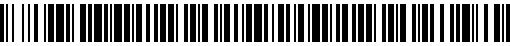 4990/ULN/2019-ULNM Čj.: UZSVM/ULN/4148/2019-ULNMÚřad pro zastupování státu ve věcech majetkovýchOdloučené pracoviště LounyOznámení o výběrovém řízení s aukcíčís. ULN/063/2019 a jeho podmínkáchna zjištění zájemce o koupi nemovitého majetku v katastrálním území LipenecÚřad pro zastupování státu ve věcech majetkových (dále jen „Úřad“), jemuž podle § 9 zákona č. 219/2000 Sb., o majetku České republiky a jejím vystupování v právních vztazích, ve znění pozdějších předpisů (dále jen „ZMS“), přísluší hospodařit s níže uvedeným majetkem, podle ustanovení §  násl. vyhlášky č. 62/2001 Sb., o hospodaření organizačních složek státu a státních organizací s majetkem státu, ve znění pozdějších předpisů, po splnění všech zákonných podmínek,vyhlašuje dne 7. listopadu 2019výběrové řízení s aukcí (dále též „VŘ“) na prodej dále uvedeného majetku ve vlastnictví České republiky (dále jen „prodávaný majetek“).I.Prodávaný majetekPozemek:pozemková parcela č. 8/2 o výměře 400 m2, ostatní plocha, ostatní komunikacev k.ú. Lipenec, obec Lipno, vedený u Katastrálního úřadu pro Ústecký kraj, Katastrální pracoviště Žatec a zapsaný na LV č. 60000.II.Popis prodávaného majetkuPozemek se nachází v zastavěném území obce Lipenec, je přístupný přes pozemky jiných vlastníků. Pozemek je zatravněný.III.Prohlídka prodávaného majetkuProhlídka prodávaného majetku se neuskuteční, majetek je volně přístupný.IV.Vyhlášená minimální kupní cenaVyhlášená minimální kupní cena nemovité věci činí 7 200,- Kč(slovy: Sedmtisícdvěstěkorun českých).V.Aukce a minimální příhoz ke zvýšení kupní ceny pro aukciAukce se koná bezprostředně po ukončení otevírání obálek s nabídkami.Aukce proběhne formou podávání nabídek, jimiž se bude zvyšovat nejvyšší nabídka kupní ceny v listinné podobě dosažená ve VŘ. Minimální příhoz ke zvýšení kupní ceny pro aukci stanovuje předsedající komise. Předsedající Komise si vyhrazuje právo tuto částku v průběhu aukce snížit dle vlastní úvahy.VI.Účastníci výběrového řízeníÚřad nabízí prodávaný majetek k převodu fyzickým a právnickým osobám. Účastníkem VŘ řízení mohou být fyzické osoby nebo právnické osoby. Účastníkem VŘ se stává ten, kdo podal Úřadu písemnou nabídku, která splňuje náležitosti stanovené tímto Oznámením a Podmínkami výběrových řízení na prodej majetku vyhlašovaných Úřadem (dále jen „Podmínky VŘ“). Podmínky VŘ jsou nedílnou součástí tohoto Oznámení.Každý z účastníků VŘ může do VŘ podat pouze jednu nabídku.Podáním nabídky účastník VŘ akceptuje podmínky VŘ a skutečnosti uvedené v popisu prodávaného majetku.VII.Podání nabídky a doručení obálek s nabídkamiNabídka se podává v uzavřené (zalepené) obálce, na které musí být uvedeno označení adresáta (Úřadu) a která musí být opatřena zřetelným nápisem:„Výběrové řízení s aukcí čís. ULN/063/2019 - NEOTEVÍRAT !!!“Obálka s nabídkou musí být Úřadu doručena do středy 27.11.2019 do 08:30 hod. včetně (dále jen „lhůta pro podání obálek s nabídkami“). Za okamžik doručení obálky s nabídkou je bez ohledu na způsob doručení považováno skutečné převzetí obálky s nabídkou podatelnou Úřadu na adrese:Úřad pro zastupování státu ve věcech majetkovýchOdloučené pracoviště Louny Pod Nemocnicí 2381440 01 LounyObálku s nabídkou lze doručit osobně, prostřednictvím držitele poštovní licence (dále jen „poštou“), kurýrní službou nebo jiným veřejným přepravcem. Za včasné podání obálky s nabídkou odpovídá účastník. Případné zdržení doručení obálky s nabídkou zaviněné poštou, kurýrní službou či jiným veřejným přepravcem jde k tíži účastníka. Nabídky nelze doručit cestou datové schránky; na nabídky takto podané nebude brán zřetel.VIII.Složení kaucePodmínkou účasti ve VŘ není složení částky na úhradu části kupní ceny (kauce).IX.Prezence účastníků a otevírání obálek s nabídkamiOtevírání obálek s nabídkami se uskuteční ve středu 27.11.2019 v 09:00 hod. na Odloučeném pracovišti Louny, v místnosti č. 37Prezence účastníků začíná v 08:30 hod. a končí v 09:00 hod. X.Výběr kupujícíhoJako jediné kritérium pro výběr kupujícího se stanovuje výše nabízené kupní ceny. Výběr kupujícího bude proveden i v případě, pokud se přihlásí pouze jeden účastník VŘPlatnost kupní smlouvy uzavřené s vybraným kupujícím je podmíněna schválení příslušným ministerstvem podle § 22 ZMS. Neudělí-li příslušné ministerstvo schvalovací doložku, k převodu prodávaného majetku nedojde a VŘ tím končí. XI.Kontaktní údajeDalší informace o prodávaném majetku, bližší informace o povinném obsahu nabídky, podmínkách VŘ a složení kauce jsou k dispozici na webu Úřadu www.uzsvm.cz, a to v sekci „Nabídka majetku“. Pokud bude mít třetí osoba k VŘ dotaz, zašle jej písemně poštou nebo elektronicky na níže uvedenou kontaktní adresu. Úřad v písemné podobě zodpoví dotaz do 3 pracovních dnů. Dotaz i reakci Úřad zveřejní v záložce k prodávanému majetku. Dotazy lze zasílat do 3 pracovních dnů před ukončením lhůty pro podání obálek s nabídkami, dotazy doručené po této lhůtě nemusí být Úřadem zodpovězeny.Úřad pro zastupování státu ve věcech majetkovýchOdloučené pracoviště LounyPod Nemocnicí 2381440 01 Lounye-mail: renata.helsusova@uzsvm.cztel. číslo 415 623 223Na webu Úřadu se lze registrovat k zasílání dalších nabídek prodeje majetku: https://www.nabidkamajetku.cz XII.Závěrečná ustanoveníÚřad si vyhrazuje právo zrušit VŘ bez udání důvodu a dále odmítnout všechny předložené návrhy, a to až do doby podpisu kupní smlouvy ze své strany. Zrušení VŘ se nepovažuje za jednání ve smyslu ustanovení § 1729 odst. 1 NOZ a účastník VŘ nemá právo na náhradu škody ve smyslu ustanovení § 1729 odst. 2 citovaného zákona.Zrušení VŘ před posledním termínem pro předání nabídek Úřad uveřejní stejným způsobem, kterým vyhlásil Oznámení o VŘ a jeho podmínkách, včetně lhůt.Účastníci VŘ nemají nárok na náhradu nákladů spojených s účastí ve VŘ.Všechny dokumenty, odesílané Úřadem dle tohoto Oznámení, budou zasílány poštou doporučeně s dodejkou do vlastních rukou na adresy pro doručování uvedené v nabídce, nebo v případě elektronického doručování prostřednictvím datových schránek na elektronické adresy uvedené v nabídce. V případě, že tyto dokumenty budou provozovatelem poštovních služeb vráceny Úřadu jako nedoručené, považuje se za den doručení takové zásilky třetí pracovní den po odeslání. Doručení do datové schránky se řídí ustanoveními zákona č. 300/2008 Sb., o elektronických úkonech a autorizované konverzi dokumentů, ve znění pozdějších předpisů.V Lounech dne 29.10.2019                                                                                                            ………………………                                                                                                               Ing. Miloš Tajtlředitel odboruOdloučené pracoviště LounyPřílohy:Podmínky výběrových řízení na prodej majetku vyhlašovaných Úřadem pro zastupování státu ve věcech majetkových.Informace pro účastníky výběrového řízení a veřejnosti k průběhu aukce.Nabídka a prohlášení účastníka výběrového řízení - fyzické a právnické osoby.Návrh kupní smlouvy.